Name: ___________________________________________________________________ Period: _____ Independent ReviewSolve for x.1)	-2x + 6 = -8					2)	 = -4Solve for x.3) 	5(x + 5) = 85					4)  	-2x + 4 + 8x = -145)  The perimeter of the rectangle is 66 units.  Find the value of a.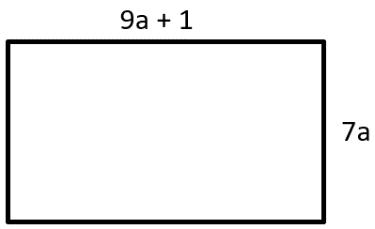 ------------------------------------------------------------- Checkpoint -------------------------------------------------------------Write the inequality represented on each number line.6)	____________________________		7)	____________________________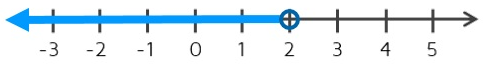 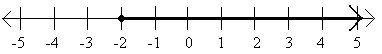 Solve for x.  Then graph the solutions on the number line.8)  	4x + 3 > -5					9)	11 – 3x > 35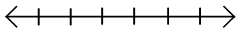 10) 	-6(2x – 4) < 36------------------------------------------------------------- Checkpoint -------------------------------------------------------------11)	Brett has a $30 online gift voucher. He plans to buy as many books as he can. The cost of each book is $4. There is also a single shipping charge of $2. What is the maximum number of books he can buy without exceeding his gift voucher?Inequality: _______________________________Solution(s): _______________________________12)	Bert already has $50 but needs a total of at least $250 for his trip. He gets paid $12 per day for delivering papers. What is the least number of days he must work to get enough money for his trip?Inequality: _______________________________Solution(s): _______________________________13)	Chantelle has signed up for hockey. Her parents set a limit of $400 for costs for the season. It costs $250 to sign up plus $5 for each ice-time. What is the maximum number of ice-times that Chantelle can attend?Inequality: _______________________________Solution(s): _______________________________14)	Joe’s cell phone costs him $21 per month plus $3.50 for every 1GB of data downloaded. How many GBs can he download to stay within his monthly budget of $30?Inequality: _______________________________Solution(s): _______________________________------------------------------------------------------------- Checkpoint -------------------------------------------------------------